za przeżyte doświadczenie. Czy potrafisz świętować? Jakie są ważne wydarzenia w twoim życiu, które powinieneś świętować? Pomódl się: Jezu, dziękuję Ci, że uczysz mnie świętowania. Dziękuję za wszystkie wydarzenia w moim życiu, które potrzebują świętowania. 25 listopada 2023, sobota 			 1 Mch 6,1-13; Ps 9,2-19; Łk 20 27-40CHODZIĆ W DUCHU ŚWIĘTYM, TO DEMASKOWAĆ PRZYCZYNY CHOROBY1 Mch 6, 8-10Gdy król usłyszał o tych wypadkach, zdumiał się i przeraził do tego stopnia, że padł na łoże i ze smutku się rozchorował, bo nie tak się stało, jak sobie życzył. Przez wiele dni tam przebywał, gdyż przyszedł na niego ciężki smutek i nawet pomyślał, że umrze. Przywołał więc wszystkich swoich przyjaciół i powiedział do nich: «Sen odszedł od moich oczu, a troska gniecie me serce.Król Antioch IV zapadł na depresję. Autor Księgi Machabejskiej napisał: ze smutku się rozchorował, bo nie tak się stało, jak sobie życzył. Człowiek potrzebuje rozeznawać przyczyny swojej choroby czy to depresji, czy każdej innej choroby. Człowiek jest bowiem jednością psycho-duchowo-cielesną. Zaburzenia w jednej płaszczyźnie rodzą zaburzenia i chorobę w innej płaszczyźnie. Czy kiedykolwiek rozeznawałeś głębsze przyczyny swojej choroby fizycznej? Czy zapraszałeś Jezusa do pomocy w rozeznawaniu? Pomódl się: Jezu, dziękuję Ci, że zapraszasz mnie do rozeznawania głównych przyczyn mojej choroby. Dziękuję za prawdę o mnie.CHODZIĆ W DUCHU ŚWIĘTYM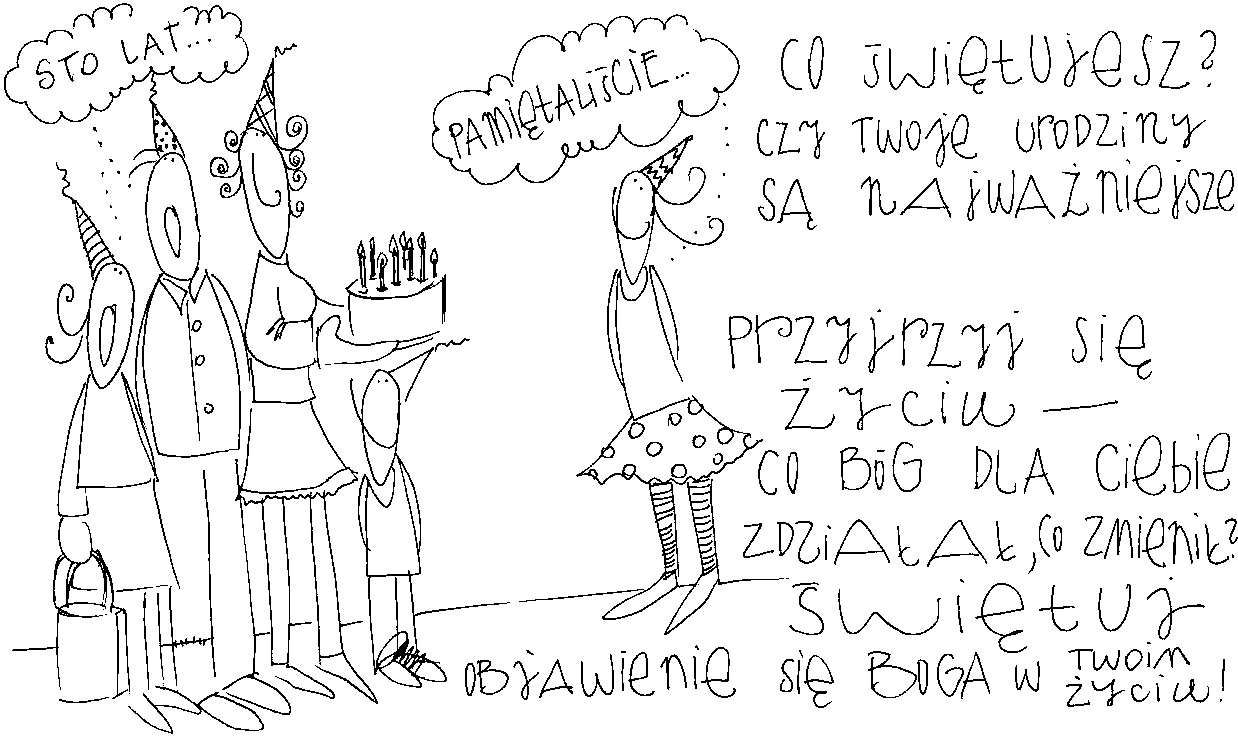 19 listopada 2023, niedziela       Prz 31,10-31; Ps 128,1-5; 1 Tes 5,1-6; Mt 25,14-30CHODZIĆ W DUCHU ŚWIĘTYM, TO WZRASTAĆ W PIĘKNIE WEWNĘTRZNYMPrz 31, 30-31Kłamliwy wdzięk i marne jest piękno: chwalić należy niewiastę, co boi się Pana. Uznajcie owoce jej rąk, niech w bramie sławią jej czyny. Kobieta jest szczególnie postrzegania przez swoje piękno zewnętrzne. Autor Księgi Przysłów akcentuje piękno, które związane jest z bojaźnią Bożą. Piękno bowiem wewnętrzne zostaje niezależnie od utraty urody. Autor Księgi Przysłów pisze jeszcze mocniejsze słowa o pięknej kobiecie bez piękna wewnętrznego: Czym w ryju świni złota obrączka, tym piękna, ale bez rozsądku (Prz 11, 22). Czy cenisz piękno wewnętrzne? Czy odkryłeś jak wzrastać w pięknie wewnętrznym? Pomódl się: Jezu, dziękuję Ci za piękno wewnętrzne. Proszę o dar bojaźni Bożej. 20 listopada 2023, poniedziałek          1 Mch 1,10-64; Ps 119,53-158; Łk 18,35-43CHODZIĆ W DUCHU ŚWIĘTYM, TO WZRASTAĆ WE WRAŻLIWOŚCI NA BOŻE SŁOWO1 Mch 1, 62-64Wielu jednak spomiędzy Izraelitów postanowiło sobie, że nie będą jeść nieczystych pokarmów, i mocno trzymało się swego postanowienia. Woleli raczej umrzeć, aniżeli skalać się pokarmem i zbezcześcić święte przymierze. Toteż oddali swe życie. Bardzo wielki gniew Boży zawisł nad Izraelem. Izraelici potrafili oddawać życie za niejedzenie wieprzowiny, bo była tak zwanym pokarmem nieczystym. Bóg tak powiedział i dla prawowiernych Izraelitów był to argument jednoznaczny. Posłuszeństwo Bożemu słowu w życiu Narodu Wybranego było czymś absolutnie fundamentalnym. Według Biblii nieposłuszeństwo Bożemu słowu należy do istoty grzechu. Jak często karmisz się słowem Bożym? Czy słowo Boże wprowadzasz w swoje życie? Pomódl się: Jezu, dziękuję Ci za Twoje słowo. Dziękuję, że mogę wzrasta we wrażliwości na Twoje słowo.21 listopada 2023, wtorek 			   2 Mch 6,18-31; Ps 3,2-7; Łk 19,1-10CHODZIĆ W DUCHU ŚWIĘTYM, TO DEMASKOWAĆ ZAKŁAMANIE2 Mch 6, 24-26Udawanie bowiem nie przystoi naszemu wiekowi. Wielu młodych byłoby przekonanych, że Eleazar, który już ma dziewięćdziesiąt lat, przyjął pogańskie obyczaje. Oni to przez moje udawanie, i to dla ocalenia maleńkiej resztki życia, przeze mnie byliby wprowadzeni w błąd, ja zaś hańbą i wstydem okryłbym swoją starość. Mądrość Eleazara związana była z darem bojaźni Bożej. Eleazar nie chciał udawać, aby nie wprowadzić innych w błąd. Udawanie to bardzo niebezpieczna postawa w życiu człowieka wierzącego. Udawanie to bowiem głębokie zakłamanie. Potrzebujemy prosić Boga żywego o łaskę życia w prawdzie. Czy prosisz Jezusa o życie w prawdzie? Czy żyjesz wartościami, które są dla ciebie ważne? Pomódl się: Jezu, dziękuję Ci, że uzdalniasz mnie do przyjmowania prawdy o sobie. Proszę Cię: strzeż mnie przed udawaniem. 22 listopada 2023, środa 		    2 Mch 7,1.20-31; Ps 17,1.5-15; Łk 19,11-28CHODZIĆ W DUCHU ŚWIĘTYM, TO PROSIĆ O MĘSTWO2 Mch 7, 20-21Przede wszystkim zaś godna podziwu i trwałej pamięci była matka. Przyglądała się ona w ciągu jednego dnia śmierci siedmiu synów i zniosła to mężnie. Nadzieję bowiem pokładała w Panu. Pełna szlachetnych myśli, zagrzewając swoje kobiece usposobienie męską odwagą, każdego z nich upominała w ojczystym języku. Matka oglądająca śmierć swoich dzieci, to ogromny dramat dla kobiecego serca. Oglądanie dzieci, które sprzeniewierzyły się wartościom jej życia, to jeszcze większy dramat. Owa kobieta, przeżywając swój dramat w obecności Bożej, wiedziała, co tak naprawdę jest najważniejsze. Czy wiesz, co tak naprawdę w życiu jest najważniejsze? Czy prosisz Jezusa o dar męstwa? Pomódl się: Jezu, dziękuję Ci za dar męstwa. Dziękuję za dar bojaźni Bożej. 23 listopada 2023, czwartek 	         1 Mch 2,15-29; Ps 50 1-15; Łk 19,41-44CHODZIĆ W DUCHU ŚWIĘTYM, TO PŁONĄĆ GORLIWOŚCIĄ WOBEC PANA1 Mch 2, 24-26Gdy zobaczył to Matatiasz, zapłonął gorliwością i zadrżały mu nerki, i zawrzał gniewem, który był słuszny. Pobiegł więc i zabił tamtego obok ołtarza. Przy tej sposobności zabił także urzędnika królewskiego, który zmuszał do składania ofiar, ołtarz zaś rozwalił. Zapałał gorliwością o Prawo, jak to uczynił Pinchas z Zambrim, synem Salu. Matatiasz płonął gorliwością wobec Pana. Jego reakcja na świętokradztwo była zadziwiająca. Dla Boga – pełna uznania, dla ludzi – godna potępienia. Autor Księgi pisze: Matatiasz zapłonął gorliwością i zadrżały mu nerki, i zawrzał gniewem, który był słuszny. Dla ludzi gorliwych wobec Pana są wartości, o które należy walczyć. Dla ludzi „politycznie poprawnych” gniew i mocna reakcja są naganne i nie do przyjęcia. Czy doświadczasz gorliwości wobec Pana? Jak reagujesz, gdy ktoś niszczy twoje wartości życia? Pomódl się: Jezu, dziękuję Ci za gorliwość wobec Twojego królestwa. Dziękuję Ci, że uzdalniasz mnie do jednoznacznego opowiadania się za Tobą. 24 listopada 2023, piątek 	          1 Mch 4,36-59; Ps: 1 Krn 29,10-12; Łk 19,45-48CHODZIĆ W DUCHU ŚWIĘTYM, TO PAMIĘTAĆ O WAŻNYCH WYDARZENIACH W SWOIM ŻYCIU1 Mch 4, 59Juda zaś, jego bracia i całe zgromadzenie Izraela postanowili, że uroczystość poświęcenia ołtarza będą z weselem i radością obchodzili rokrocznie przez osiem dni, począwszy od dnia dwudziestego piątego miesiąca Kislew. Juda i jego bracia zwyciężyli wojsko Lizjasza i postanowili oczyścić świątynię i ją ponownie poświęcić. Było to tak ważne wydarzenie w ich życiu, że postanowili je świętować przez osiem dni. My również potrzebujemy świętować ważne wydarzenia w swoim życiu, aby nie zatracić sensu swojego życia. Świętować oznacza dziękować Bogu żywemu 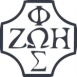 Opracowała: Jolanta Prokopiuk, korekta: Elżbieta i Grzegorz Kowalewscy, ilustracje: Marta Stańco, skład: Mariusz Stańco. Asystent kościelny – ks. Wojciech Jaśkiewicz. Wspólnota Domowego Kościoła Ruchu Światło – Życie  „On Jest”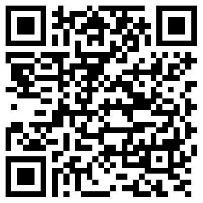 Teksty do medytacji znajdują się na stronie: www.onjest.pl/slowoZachęcamy do korzystania z metody czytania i rozważania Słowa Bożego Lectio Divina i rozważań dostępnych na stronie internetowej oraz w formie aplikacji na urządzenia z systemami Android, Apple (kod QR obok), jak również czytniki e-bookTeksty do medytacji znajdują się na stronie: www.onjest.pl/slowoZachęcamy do korzystania z metody czytania i rozważania Słowa Bożego Lectio Divina i rozważań dostępnych na stronie internetowej oraz w formie aplikacji na urządzenia z systemami Android, Apple (kod QR obok), jak również czytniki e-book